КЗО «Дніпропетровський навчально-реабілітаційний центр №1» ДОР»План конспект заняттяна тему: «У пошуках піратського скарбу»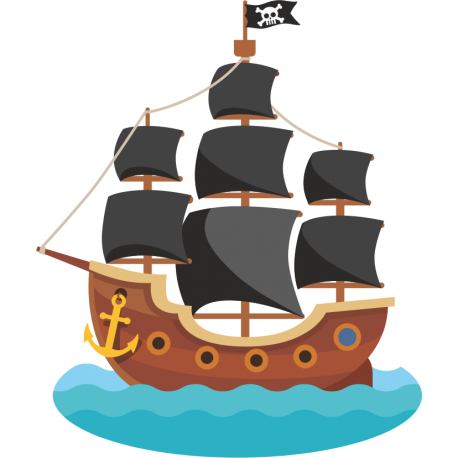 Вчитель-дефектологВіцентій Ю.В.Дніпро 2021Мета:  Виявити обсяг знань з розділів математики. Закріпити прямий, зворотній рахунок; порядкову лічбу, знання основних кольорів та геометричних фігур. Розвивати зорове та тактильне сприйняття, логічне мислення, пам'ять, увагу. Виховувати дружнє ставлення до однолітків, наполегливість.Обладнання: зображення пірата Флінта, завдання на індивідуальних картках «Кораблик», «Карта скарбів», «Загублені перлини», «Пурпурові вітрила», аудіо запис для фізкультхвилинки, сенсорні бокси «Море», скритя зі скарбами.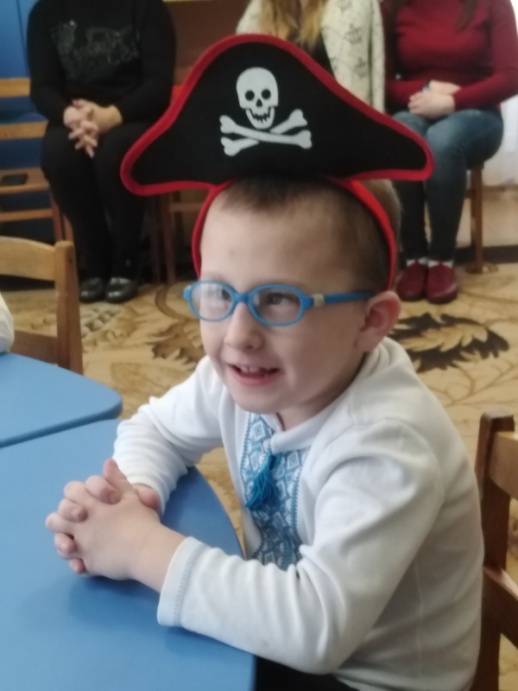 Хід заняттяІ. Привітання.Педагог вітається з кожною дитиною за допомогою м’яча.- Добрий ранок _______Дитина відповідає та передає м’яч.ІІ. Завдання «Кораблик».- Сьогодні ми з вами станемо справжніми піратами та вирушимо на пошук піратських скарбів. - Як ви думаєте, на чому можна вирушити у плавання? - Так на кораблі!- А корабель кожен з вас побудує самостійно.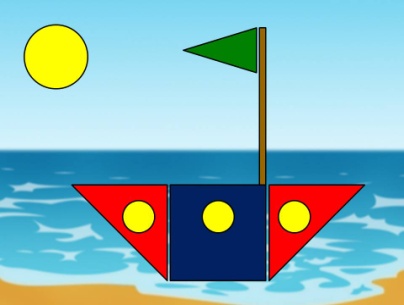 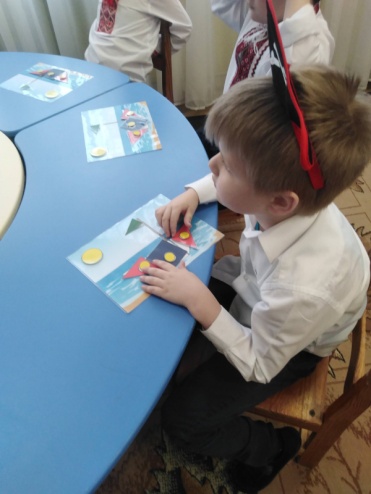 Педагог уточнює з яких геометричних фігур складається кораблик-зразок, якого кольору кожна фігура. Кожна дитини отримує завдання на індивідуальній картці та складає власний корабель.ІІІ. Завдання «Карта скарбів».- Гайда на борт, відпливаємо! Але спочатку треба відновити карту.Діти отримують карту та орієнтири до неї.- Що нам потрібно розставити на місця?- Так, сонечко, кораблик, пташку та скарб.- Давайте пригадаємо де у вас права рука? А ліва? Підійміть руку угору. Опустіть у низ.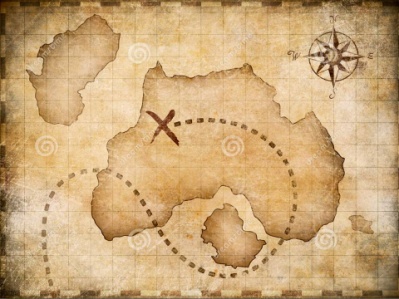 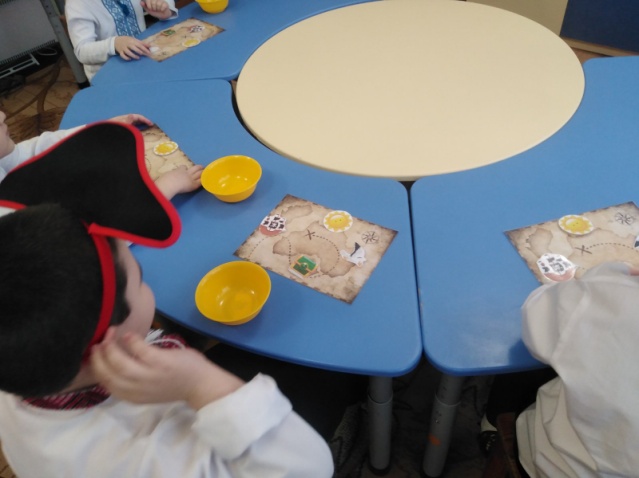 - Молодці!- Тож сонечко буде вгорі, кораблик ліворуч, пташка праворуч, а скарб унизу. Всі виконали? Чудово.ІV. Фізкультхвилинка «Веселі матроси»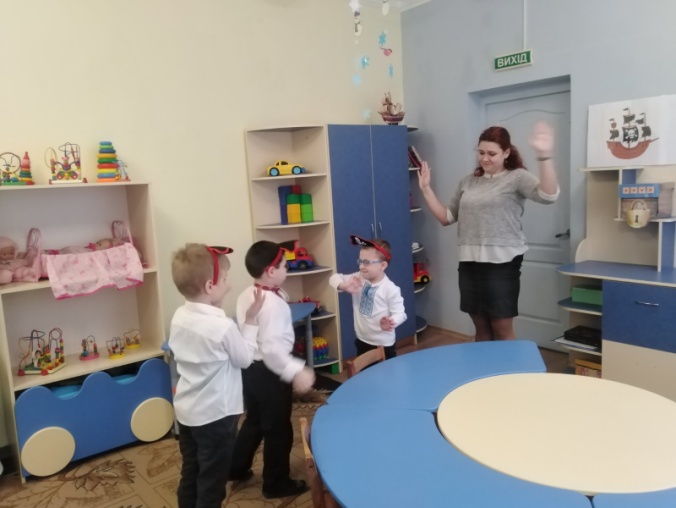 - Щоб не сумувати у плаванні, ми потанцюємо, як справжні пірати.Діти виходять на центр групи та повторюють рухи під музику за педагогом.V. Завдання «Загублені перлини»- Ми з вами знайшли перший скарб. Це намисто з перлів. Але воно порвалося. Давайте відремонтуємо його.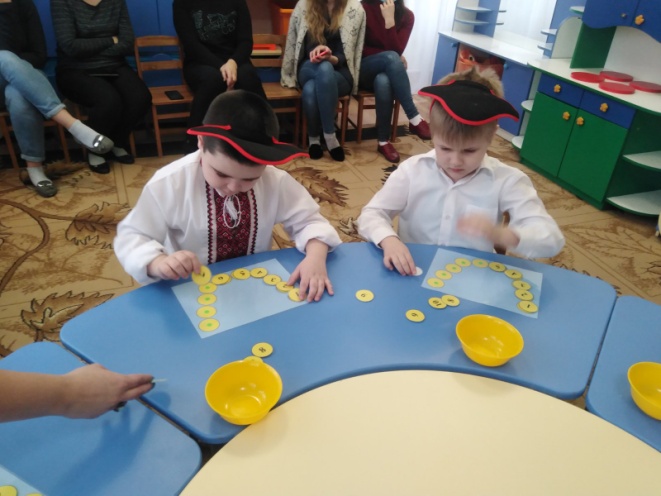 - Погляньте, кожна перлинка має свою цифру. Розгляньте їх.- Щоб відновити намисто потрібно поставити кожну перлинку на відповідне місце. - Чудово, давайте порахуємо разом від 1 до 10. А тепер від 10 до 1.- Молодці відремонтували коштовне намисто.VI. Завдання «Пурпурові вітрила»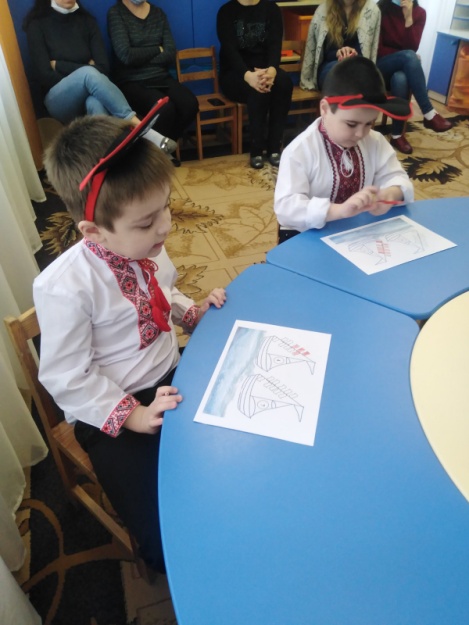 - Щоб скоріше повернутися додому та відкрити скарби, нам потрібно встановити вітрила на наш корабель. У кожного з вас на кораблі зображена цифра, таку кількість вітрил і потрібно розфарбувати.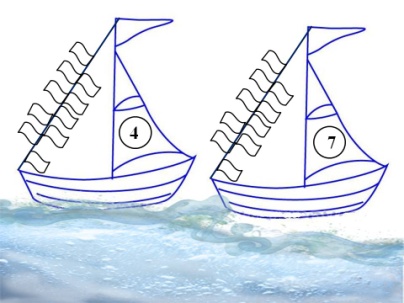 VIІ. Завдання на розвиток сенсорного сприйняття «Море»Кожна дитина отримує сенсорний бокс з «морем». - У нас на вулиці зима, дуже холодно і наше море вкрилося кригою. Щоб відкрити нашу скриню зі скарбами, потрібно відгадати та підібрати код. У кожного з вас на дні лежать підказки. Давайте їх знайдемо.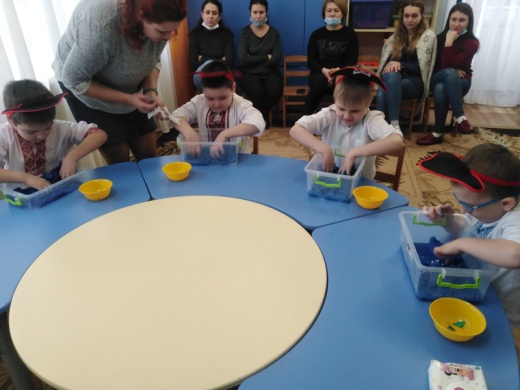 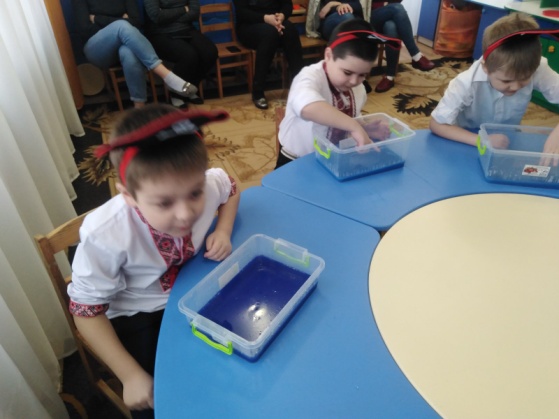 Діти знаходять підказки (геометричні фігури та палички для рахування), з їх допомогою підбирають вірний код до скрині.- Молодці, вам вдалося відкрити скриню зі скарбом. Там знаходяться піастри піратів.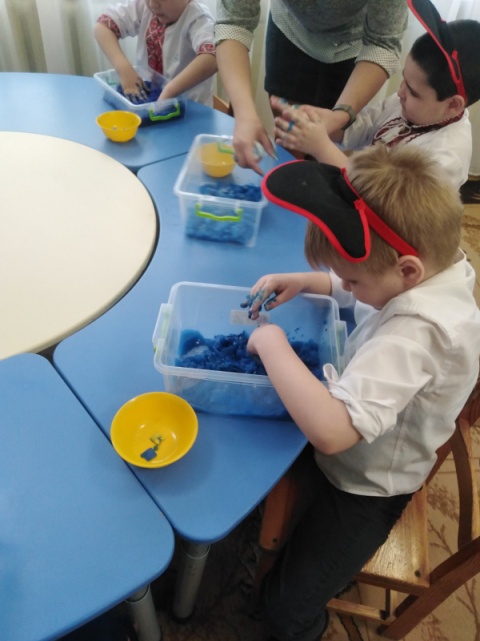 VIІІ. Підсумок заняття.- Наша подорож завершується, ми виконали багато різних завдань та отримали призи.- З ким ми подорожували?- Чи сподобалась вам наша подорож?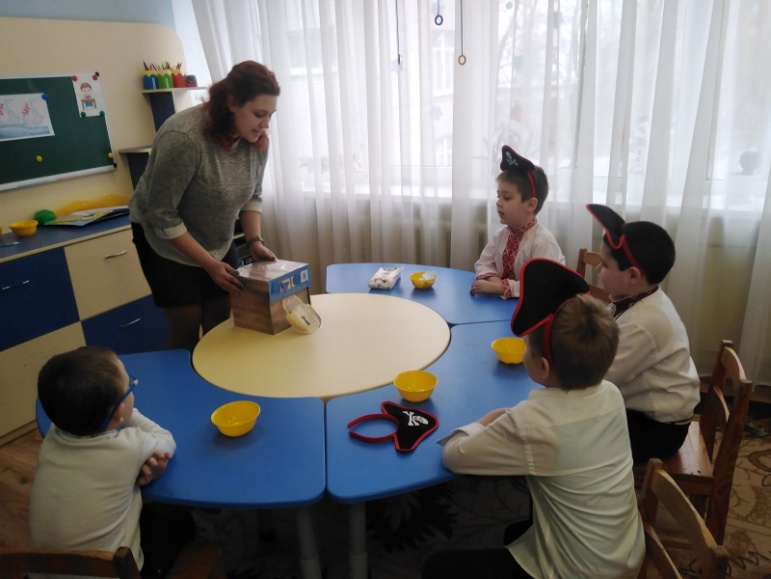 - Які завдання вам запам’яталися?- Ви всі молодці, дякую вам за активну роботу на занятті. 